МБДОУ «Савинский детский сад «Созвездие»Старшая группа «Буратино»Воспитатели: Стрежнева О.В., Селиванова И.С.Анализ развивающей предметно-пространственной среды группы.Наша группа начинается с раздевалки, где находятся индивидуальные шкафчики для детей. Здесь же расположен информационный уголок для родителей, куда помещается вся необходимая информация по детскому саду, консультации и советы по пожарной безопасности, ПДД, укреплению здоровья детей ,советы по возрастным  и гендерным  особенностям детей.Так же в раздевалке находится стенд ,где оформляются  выставки работ детей.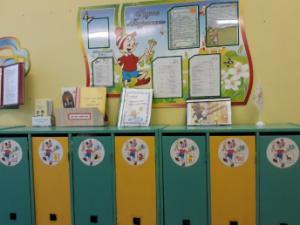 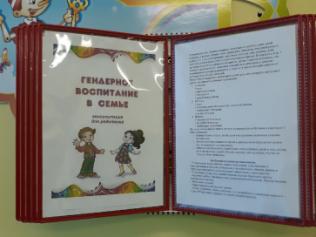 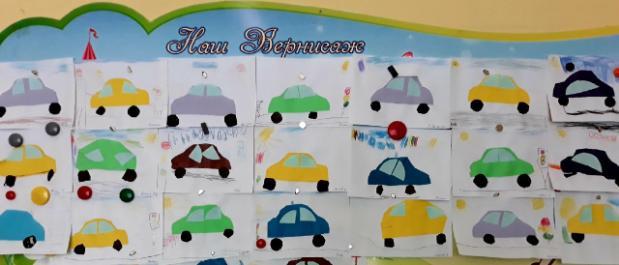 Групповое помещение.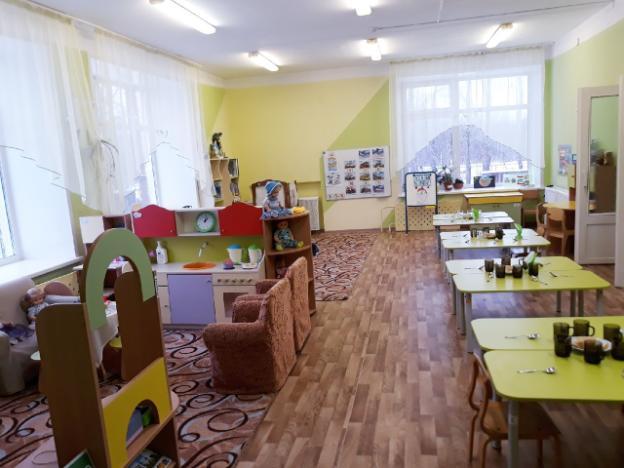 Уголок дежурства.Для дежурства по столовой в группе есть уголок с фотографиями в специальных кармашках, которые каждый день меняются и дети видят, кто сегодня дежурный. Так же здесь находятся  фартуки и косынки  для дежурства. 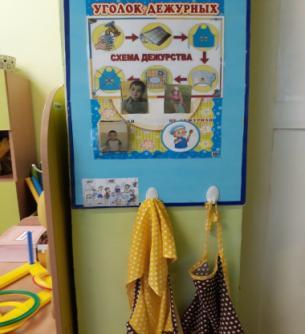                                  Уголок физической активности.В нем имеются  правила поведения со спортивным инвентарем, мячи, антистрессовые мячи, обручи, кегли, подушечки для метания, набитые гречей, кольцеброс, дорожки  и следы для профилактики плоскостопия, моталочки ,султанчики. Так же изготовлены  картотеки подвижных игр, пальчиковых и дыхательных гимнастик.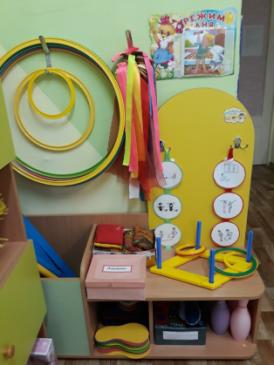 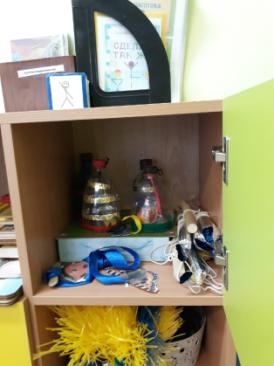 Уголок познавательной активности и  дидактических игр.В свободном доступе, на полочках открытых шкафчиков хранятся мозаики, кубики, шнуровки, игры-вкладыши, пазлы, настольно-печатные и дидактические игры по возрасту.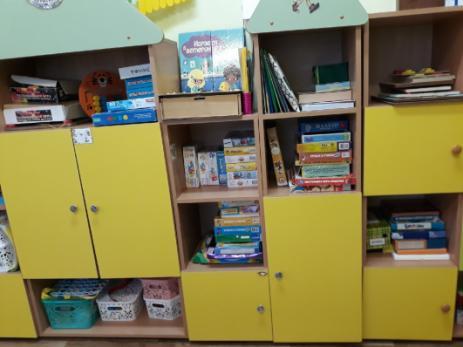 Музыкальный уголок. Дети учатся играть простейшие мелодии на различных музыкальных инструментах, инсценируют сказки, используя для этого различные виды театра: плоскостной, пальчиковый, на ложках и т.д.Музыкальный уголок оснащен музыкальной колонкой, альбомами,детскими музыкальными инструментами -бубен, колокольчик, металлофон, ложки и др 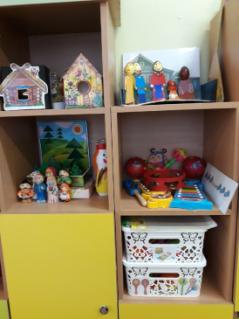 Уголок художественного творчества . Уголок оснащен разными видами бумаги, ножницами, стеками, кисточками, красками, раскрасками, карандашами, фломастерами, пластилином, мелками, трафаретами, пособиями для нетрадиционного рисования. Имеются альбомы с алгоритмами изо-деятельности , поделками из природного материала, по знакомству с народным прикладным творчеством и т.д.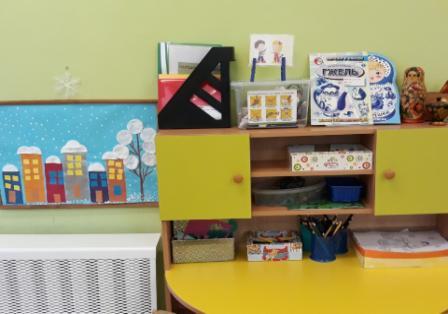                                                 Уголок природы Уголок расположен непосредственно у окна.Имеется календарь природы, где дети отражаются наблюдения за погодой и её изменениями; алгоритм по уходу за растениями, инвентарь по уходу за растениями.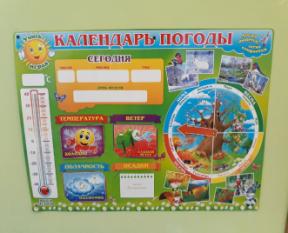 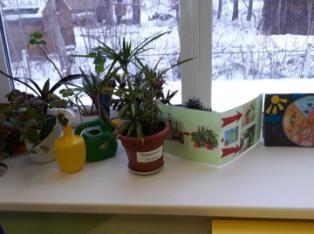 Уголок  экспериментирования.Центр экспериментирования включает в себя: лупы, колбочки, леечки, лопаточки, трубочки, пипетки, свечи, различный природный материал, клеёнки, схемы опытов, картотеку экспериментов, прищепки, мелкие игрушки, воздушные шарики, ёмкости для песка и воды, ведёрки, леечки, формочки и т.д.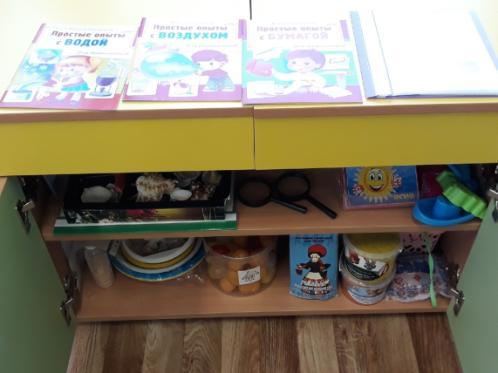 Уголок уединения .Уголок располагаться в спокойной зоне группы. Цвет штор используемых на ширме - белый, спокойный, не кричащий.Наполнен Уголок уединения, как правило,  предметами, к которым ребенок испытывает теплые чувства, которые ему близки. У нас -это альбом с фотографиями родных и близких , игрушечный телефон, по которому можно "позвонить"маме с папой, коллекции: календариков, фантиков от конфет, ракушек, гравюр, игрушек из киндер сюрпризов, и открыток для рассматривания и успокоения. Так же имеются альбомы для рассматривания на различную тематику- времена года, домашние питомцы. Имеются карточки с эмоциями, благодаря которым ребёнок может разобраться  в своём настроении.Обязательные атрибуты  уголка – мягкие игрушки, красивые подушки, игрушки – шнуровки и игрушки с пуговками с которыми ребёнок может поиграть, обнять их. Данные игрушки хорошо успокаивают. 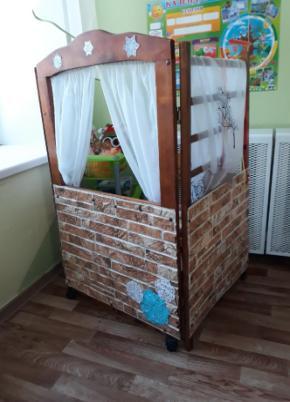 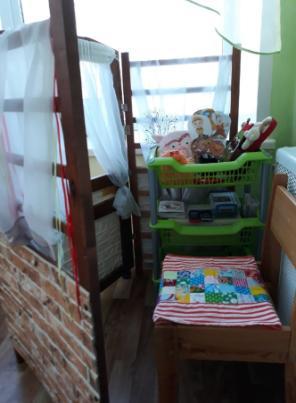 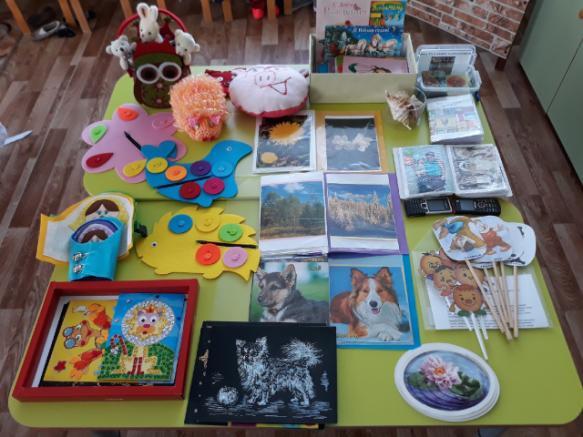 Речевой уголок.Игровой и дидактический материал заменяется и пополняется в соответствии с программой и темой недели. Речевой уголок находится рядом с уголком театрализованной деятельности.Содержание уголка:- картинки по лексическим темам;-упражнений артикуляционной гимнастики;-упражнений дыхательной гимнастики;-пальчиковой гимнастике;- художественные произведения по программе;-словесные дидактические игры;-предметные, сюжетные картинки, серии сюжетных картин для составления рассказов;- зеркало;-различные альбомы для рассматривания, лэпбуки;-мнемотаблицы;-разные виды театров;-репродукции картин;-алгоритмы составления рассказов.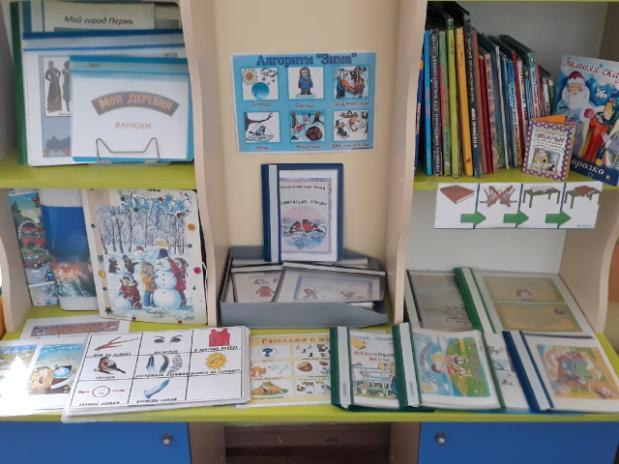 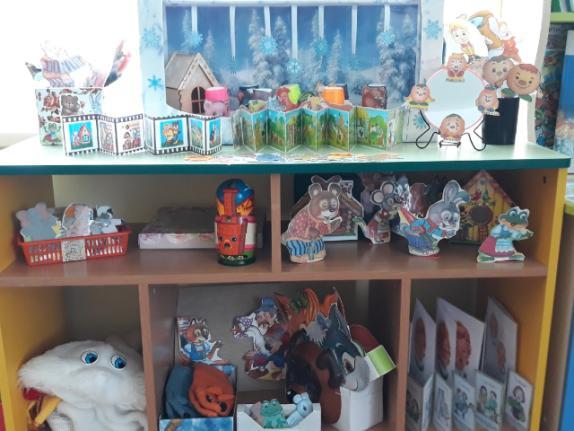 Патриотический уголок .Размещены материалы по знакомству детей с символикой нашей страны, края, района, деревни. Здесь находятся альбомы –«Мой город Пермь», «Хохловка», «Народы пермского края», и др, дидактические игы и лэпбук по знакомству с родным краем.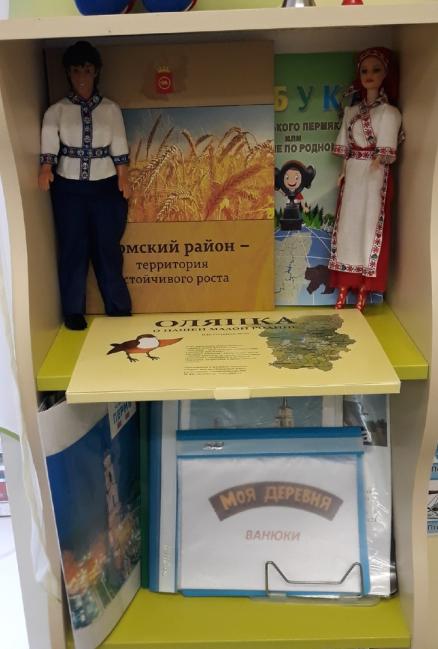 Уголки  социально – коммуникативного развития.В уголки для сюжетно-ролевых игр входят:- уголок для девочек (куклы, коляски, кроватка для кукол, посуда, диван, стол и стулья, шкаф с одеждой(ряжение));- уголок для мальчиков (машины, инструменты, различные виды конструкторов) ;-больница (шапочки, аптечка, таблица для проверки зрения, инструменты и коробочки и т.д.);-магазин ( витрина, набор пластмассовых овощей и фруктов, корзина, весы, касса и т. д.);-салон красоты (зеркало, каталоги, инструменты, накидки и т.д.);Изготовлены макеты – автопарковка, АЗС, улицы города, аэропорт, зоопарк.Для сюжетно-ролевых игр имеются атрибуты в соответствии с возрастом.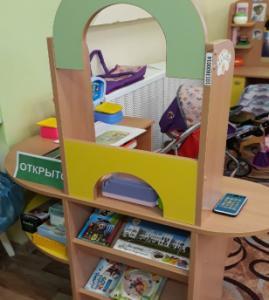 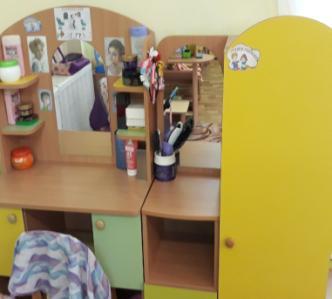 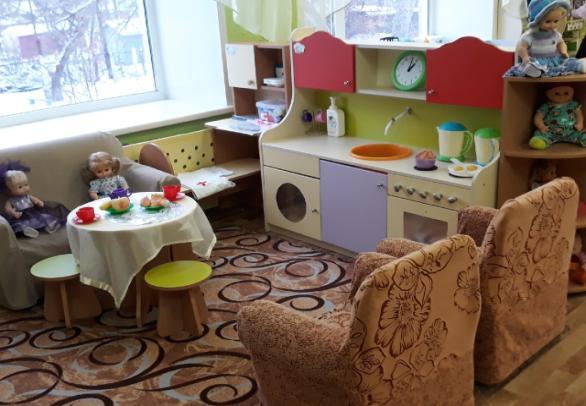 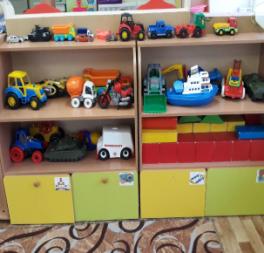 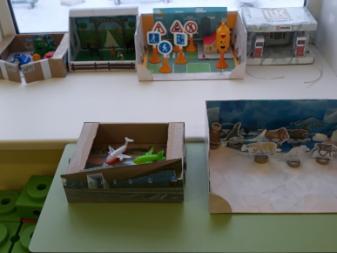                                                               Вывод:Развивающая предметно-пространственная  среда нашей группы организована в соответствии с требованиями ФГОС ,с учетом потребностей детей старшего дошкольного возраста. В группе отражена тема недели- «Транспорт на улицах города»,имеются календари ожидания(праздники месяца, ожидание Нового года).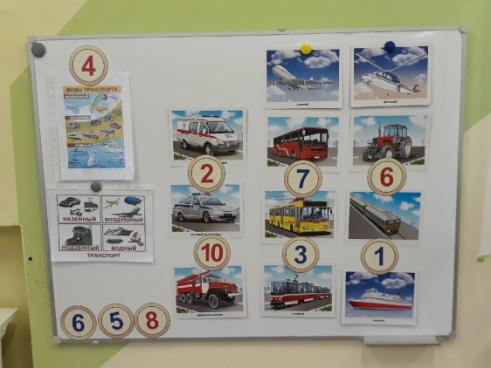 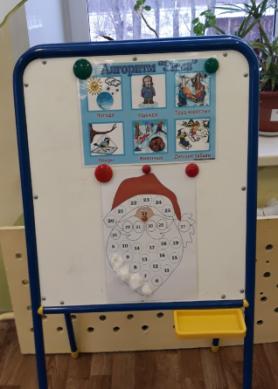 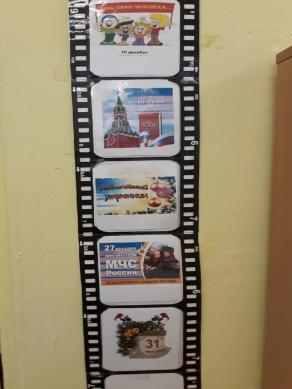 